Планируемые результаты освоения учебного предмета, курса 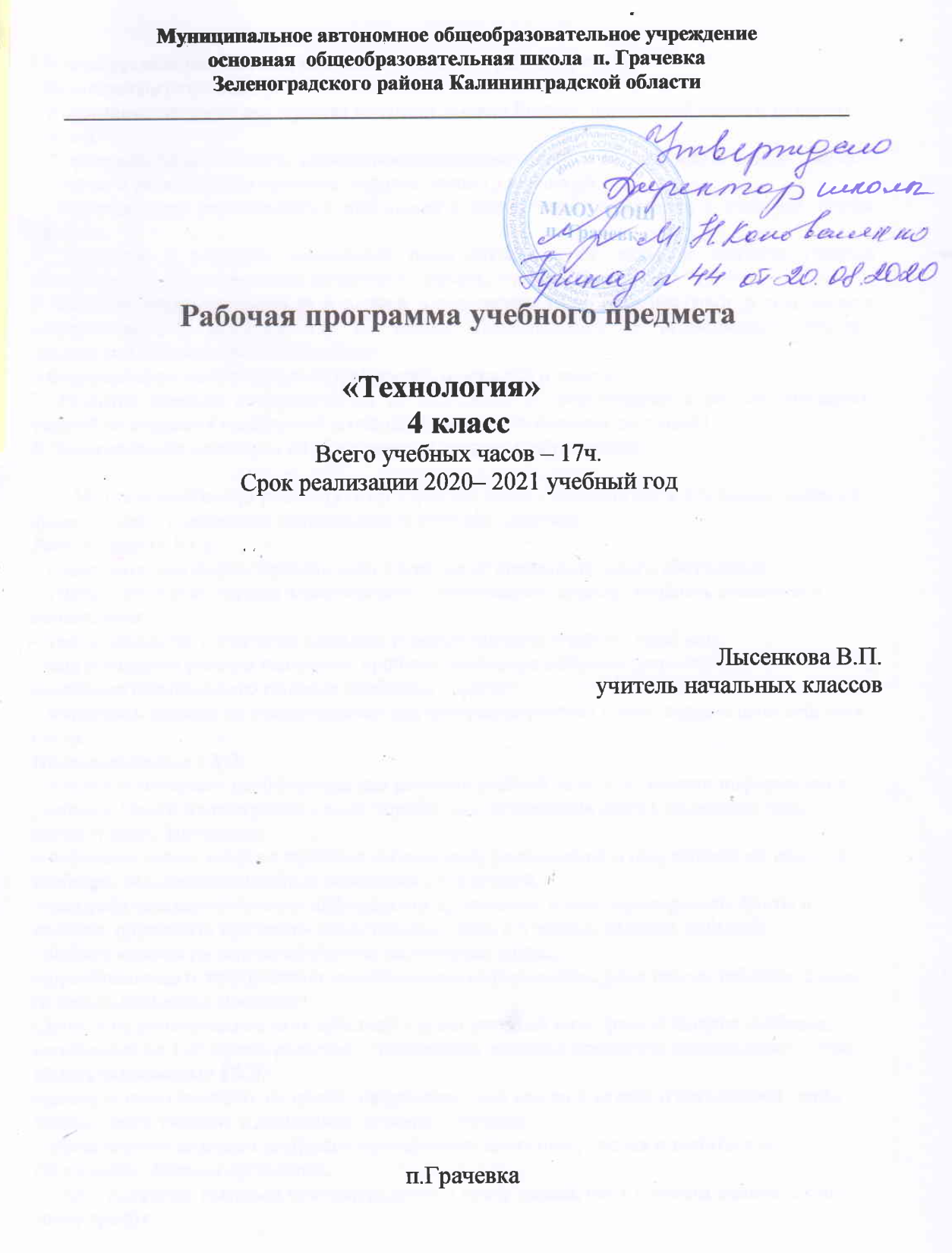   Личностные результаты1.Воспитание патриотизма, чувства гордости за свою Родину, российский народ и историю России.2.Формирование целостного, социально-ориентированного взгляда на мир в его органичном единстве и разнообразии природы, народов, культур и религий.3. Формирование уважительного отношения к иному мнению, истории и культуре других народов.4. Принятие и освоение социальной роли обучающегося, развитие мотивов учебной деятельности и формирование личностного смысла учения.5. Развитие самостоятельности и личной ответственности за свои поступки, в том числе в информационной деятельности, на основе представлений о нравственных нормах, социальной справедливости и свободе.6.Формирование эстетических потребностей, ценностей и чувств.7. Развитие навыков сотрудничества со взрослыми и сверстниками в разных ситуациях, умений не создавать конфликтов и находить выходы из спорных ситуаций1.8. Формирование установки на безопасный и здоровый образ жизни.        Метапредметными результатами изучения курса «Технология» в 4-м классе является формирование следующих универсальных учебных действий.Регулятивные УУД:– самостоятельно формулировать цель урока после предварительного обсуждения;– уметь с помощью учителя анализировать предложенное задание, отделять известное и неизвестное;– уметь совместно с учителем выявлять и формулировать учебную проблему;– под контролем учителя выполнять пробные поисковые действия (упражнения) для выявления оптимального решения проблемы (задачи);– выполнять задание по составленному под контролем учителя плану, сверять свои действия с ним.Познавательные УУД:– искать и отбирать необходимые для решения учебной задачи источники информации в учебнике (текст, иллюстрация, схема, чертёж, инструкционная карта), энциклопедиях, справочниках, Интернете;– добывать новые знания в процессе наблюдений, рассуждений и обсуждений материалов учебника, выполнения пробных поисковых упражнений;– перерабатывать полученную информацию: сравнивать и классифицировать факты и явления; определять причинно- следственные связи изучаемых явлений, событий;– делать выводы на основе обобщения полученных знаний;– преобразовывать информацию: представлять информацию в виде текста, таблицы, схемы (в информационных проектах).Средством формирования этих действий служат учебный мате- риал и задания учебника, нацеленные на 1-ю линию развития – чувствовать значение предметов материального мира.Коммуникативные УУД:– донести свою позицию до других: оформлять свои мысли в устной и письменной речи с учётом своих учебных и жизненных речевых ситуаций;– донести свою позицию до других: высказывать свою точку зрения и пытаться её обосновать, приводя аргументы;– слушать других, пытаться принимать другую точку зрения, быть готовым изменить свою точку зрения.Средством формирования этих действий служит соблюдение технологии проблемного диалога (побуждающий и подводящий диалог);– уметь сотрудничать, выполняя различные роли в группе, в совместном решении проблемы (задачи);– уважительно относиться к позиции другого, пытаться договариваться.Средством формирования этих действий служит организация работы в малых группах.        Предметными результатами изучения курса «Технология» в 4-м классе является формирование следующих умений:- знать о происхождении искусственных материалов (общее представление), названия некоторых искусственных материалов, встречающихся в жизни детей;- уметь под контролем учителя выстраивать весь процесс выполнения задания (от замысла или анализа готового образца до практической его реализации или исполнения), находить и выбирать рациональные технико-технологические решения и приёмы;- уметь под контролем учителя реализовывать творческий замысел в создании целостного образа в единстве формы и содержания.Результаты обучения представлены в Требованиях к уровню подготовки оканчивающих начальную школу и содержат три компонента: знать/понимать – перечень необходимых для усвоения каждым учащимся знаний; уметь – владение конкретными умениями и навыками; выделена также группа умений, которыми ученик может пользоваться во внеучебной деятельности – использовать приобретенные знания и умения в практической деятельности и повседневной жизни.В результате изучения курса обучающиеся  должны знать / понимать:- названия, назначение ручных инструментов для обработки материалов (бумага, картон, глина, ткань и т.д.) и правила безопасности при работе с ручными инструментами;- понятие «вышитый и тканый орнамент»; названия ниток, тканей, их назначение; особенности вышивки разных регионов России;- решать художественно-творческие задачи при моделировании и конструировании изделий, пользоваться технологической картой, техническим рисунком, эскизом;- способы и приёмы обработки бумаги, текстиля, природных материалов;- виды природных материалов, используемых в плетении;- экономно и рационально использовать материалы, оценивать качество работы с учётом технологических и эстетических требований к конкретному изделию;- заниматься самостоятельным творчеством, проявлять положительное отношение к процессу труда, к результатам своего труда и других людей;- основные источники информации;- назначение основных устройств компьютера;- правила безопасного поведения и гигиены при работе с компьютером;уметь:- коллективно обсуждать образец изделия или техническое задание на его разработку, обосновывая конструктивные особенности вещи и ее назначение;- самостоятельно составлять план работы;- различать по назначению и конструктивным особенностям инструменты: режущие – переплетный и макетный нож, канцелярские и портновские ножницы, буравчик, пилка для лобзика, острогубцы; колющие – шило круглое и трехгранное, иглы швейные, для вышивания и штопки; ударный – молоток; монтажные – отвертка и гаечный ключ; разметочные – линейка, циркуль, угольник;- самостоятельно размещать на рабочем месте с соблюдением правил хранения разметочные, колющие, режущие и ударные инструменты, санитарно-гигиенический инвентарь; - самостоятельно выбирать вид материала для изготовления и отделки изделия в зависимости от его назначения и конструкции;- различать по внешнему виду и свойствам цветную бумагу для аппликаций и бумажную макулатуру, кальку, цветной упаковочный картон, хлопчатобумажную и льняную гладкокрашенную и набивную ткань, флизелин, вату, искусственную кожу, пенопласт, полиэтилен, фанеру; растительные и природные материалы: ветки, плоды, цветы листья; клей ПВА и силикатный;- планировать условия соблюдения правил безопасной работы. использовать приобретенные знания и умения в практической деятельности и повседневной жизни для:- соблюдения правил личной гигиены и использования безопасных приемов работы с материалами, инструментами, бытовой техникой; средствами информационных и коммуникационных технологий;- приобретения навыков самообслуживания; овладение технологическими приемами ручной обработки материалов; усвоение правил техники безопасности;- использования приобретенных знаний и умений для творческого решения несложных конструкторских, художественно-конструкторских (дизайнерских), технологических и организационных задач;- решения учебных и практических задач с применением возможностей компьютера.Человек и земля.Ученик научится:–	иметь представление о наиболее распространённых в своём регионе традиционных народных промыслах и ремёслах, современных профессиях (в том числе профессиях своих родителей) и описывать их особенности;–	понимать общие правила создания предметов рукотворного мира: соответствие изделия обстановке, удобство (функциональность), прочность, эстетическую выразительность — и руководствоваться ими в практической деятельности;–	планировать и выполнять практическое задание (практическую работу) с опорой на инструкционную карту; при необходимости вносить коррективы в выполняемые действия;–	выполнять доступные действия по самообслуживанию и доступные виды домашнего труда.Ученик получит возможность научиться:–	уважительно относиться к труду людей;–	понимать культурно-историческую ценность традиций, отражённых в предметном мире, в том числе традиций трудовых династий как своего региона, так и страны, и уважать их;–	понимать особенности проектной деятельности, осуществлять под руководством учителя элементарную проектную деятельность в малых группах: разрабатывать замысел, искать пути его реализации, воплощать его в продукте, демонстрировать готовый продукт (изделия, комплексные работы, социальные услуги).Человек и вода.Ученик научится:–	на основе полученных представлений о многообразии материалов, их видах, свойствах, происхождении, практическом применении в жизни осознанно подбирать доступные в обработке материалы для изделий по декоративно-художественным и конструктивным свойствам в соответствии с поставленной задачей;–	отбирать и выполнять в зависимости от свойств освоенных материалов оптимальные и доступные технологические приёмы их ручной обработки (при разметке деталей, их выделении из заготовки, формообразовании, сборке и отделке изделия);–	применять приёмы рациональной безопасной работы ручными инструментами: чертёжными (линейка, угольник, циркуль), режущими (ножницы) и колющими (швейная игла);–	выполнять символические действия моделирования и преобразования модели и работать с простейшей технической документацией: распознавать простейшие чертежи и эскизы, читать их и выполнять разметку с опорой на них; изготавливать плоскостные и объёмные изделия по простейшим чертежам, эскизам, схемам, рисункам.Ученик получит возможность научиться:–	отбирать и выстраивать оптимальную технологическую последовательность реализации собственного или предложенного учителем замысла;–	прогнозировать конечный практический результат и самостоятельно комбинировать художественные технологии в соответствии с конструктивной или декоративно-художественной задачей.Человек и воздух.Ученик научится:–	анализировать устройство изделия: выделять детали, их форму, определять взаимное расположение, виды соединения деталей;–	решать простейшие задачи конструктивного характера по изменению вида и способа соединения деталей: на достраивание, придание новых свойств конструкции, а также другие доступные и сходные по сложности задачи;–	изготавливать несложные конструкции изделий по рисунку, простейшему чертежу или эскизу, образцу и доступным заданным условиям.Ученик получит возможность научиться:–	соотносить объёмную конструкцию, основанную на правильных геометрических формах, с изображениями их развёрток;–	создавать мысленный образ конструкции с целью решения определённой конструкторской задачи или передачи определённой художественно-эстетической информации, воплощать этот образ в материале.Человек и информация.Ученик научится:–	соблюдать безопасные приёмы труда, пользоваться персональным компьютером для воспроизведения и поиска необходимой информации в ресурсе компьютера, для решения доступных конструкторско-технологических задач;–	использовать простейшие приёмы работы с готовыми электронными ресурсами: активировать, читать информацию, выполнять задания;–	создавать небольшие тексты, иллюстрации к устному рассказу, используя редакторы текстов и презентаций.Ученик получит возможность научиться:–	пользоваться доступными приёмами работы с готовой текстовой, визуальной, звуковой информацией в сети Интернет, а также познакомится с доступными способами её получения, хранения, переработки.Человек и земля.Ученик научится:–	иметь представление о наиболее распространённых в своём регионе традиционных народных промыслах и ремёслах, современных профессиях (в том числе профессиях своих родителей) и описывать их особенности;–	понимать общие правила создания предметов рукотворного мира: соответствие изделия обстановке, удобство (функциональность), прочность, эстетическую выразительность — и руководствоваться ими в практической деятельности;–	планировать и выполнять практическое задание (практическую работу) с опорой на инструкционную карту; при необходимости вносить коррективы в выполняемые действия;–	выполнять доступные действия по самообслуживанию и доступные виды домашнего труда.Ученик получит возможность научиться:–	уважительно относиться к труду людей;–	понимать культурно-историческую ценность традиций, отражённых в предметном мире, в том числе традиций трудовых династий как своего региона, так и страны, и уважать их;–	понимать особенности проектной деятельности, осуществлять под руководством учителя элементарную проектную деятельность в малых группах: разрабатывать замысел, искать пути его реализации, воплощать его в продукте, демонстрировать готовый продукт (изделия, комплексные работы, социальные услуги).Человек и вода.Ученик научится:–	на основе полученных представлений о многообразии материалов, их видах, свойствах, происхождении, практическом применении в жизни осознанно подбирать доступные в обработке материалы для изделий по декоративно-художественным и конструктивным свойствам в соответствии с поставленной задачей;–	отбирать и выполнять в зависимости от свойств освоенных материалов оптимальные и доступные технологические приёмы их ручной обработки (при разметке деталей, их выделении из заготовки, формообразовании, сборке и отделке изделия);–	применять приёмы рациональной безопасной работы ручными инструментами: чертёжными (линейка, угольник, циркуль), режущими (ножницы) и колющими (швейная игла);–	выполнять символические действия моделирования и преобразования модели и работать с простейшей технической документацией: распознавать простейшие чертежи и эскизы, читать их и выполнять разметку с опорой на них; изготавливать плоскостные и объёмные изделия по простейшим чертежам, эскизам, схемам, рисункам.Человек и воздух.Ученик научится:–	анализировать устройство изделия: выделять детали, их форму, определять взаимное расположение, виды соединения деталей;–	решать простейшие задачи конструктивного характера по изменению вида и способа соединения деталей: на достраивание, придание новых свойств конструкции, а также другие доступные и сходные по сложности задачи;–	изготавливать несложные конструкции изделий по рисунку, простейшему чертежу или эскизу, образцу и доступным заданным условиям.Человек и информация.Ученик научится:–	соблюдать безопасные приёмы труда, пользоваться персональным компьютером для воспроизведения и поиска необходимой информации в ресурсе компьютера, для решения доступных конструкторско-технологических задач;–	использовать простейшие приёмы работы с готовыми электронными ресурсами: активировать, читать информацию, выполнять задания;–	создавать небольшие тексты, иллюстрации к устному рассказу, используя редакторы текстов и презентаций.3. Содержание учебного предмета технология (17часов)  Вводный урок. Давайте познакомимся (1час)1. Человек и земля   (7часов)(знания, умения и способы деятельности). Основы культуры труда, самообслуживанияТрудовая деятельность и её значение в жизни человека. Рукотворный мир как результат труда человека; разнообразие предметов рукотворного мира (архитектура, техника, предметы быта и декоративно-прикладного искусства и т.д. разных народов России). Особенности тематики, материалов, внешнего вида изделий декоративного искусства разных народов, отражающие природные, географические и социальные условия конкретного народа.Элементарные общие правила создания предметов рукотворного мира (удобство, эстетическая выразительность, прочность, гармония предметов и окружающей среды). Бережное отношение к природе как источнику сырьевых ресурсов. Мастера и их профессии; традиции и творчество мастера в создании предметной среды (общее представление).Анализ задания, организация рабочего места в зависимости от вида работы, планирование трудового процесса. Рациональное размещение на рабочем месте материалов и инструментов, распределение рабочего времени. Отбор и анализ информации (из учебника и других дидактических материалов), её использование в организации работы. Контроль и корректировка хода работы. Работа в малых группах, осуществление сотрудничества, выполнение социальных ролей (руководитель и подчинённый).Элементарная творческая и проектная деятельность (создание замысла, его детализация и воплощение). Культура проектной деятельности и оформление документации (целеполагание, планирование, выполнение, рефлексия, презентация, оценка). Система коллективных, групповых и индивидуальных проектов. Культура межличностных отношений в совместной деятельности. Результат проектной деятельности — изделия, которые могут быть использованы для праздников, для использования в учебной и внеучебной деятельности и т. п. Освоение навыков самообслуживания, по уходу за домом, комнатными растениями.Выполнение элементарных расчётов стоимости изготавливаемого изделия.2. Технология ручной обработки материалов. Человек и вода  (3 часа)Элементы графической грамотыОбщее понятие о материалах, их происхождении. Исследование элементарных физических, механических и технологических свойств материалов, используемых при выполнении практических работ. Многообразие материалов и их практическое применение в жизни.Подготовка материалов к работе. Экономное расходование материалов. Выбор и замена материалов в соответствии с их декоративно-художественными и конструктивными свойствами, использование соответствующих способов обработки материалов в зависимости от назначения изделия.Инструменты и приспособления для обработки материалов (знание названий используемых инструментов), соблюдение правил их рационального и безопасного использования.Проведение измерений и построений для решения практических задач. Виды условных графических изображений: рисунок, простейший чертёж, эскиз, развёртка, схема (их узнавание). Назначение линий чертежа (контур, линии надреза, сгиба, размерная, осевая, центровая, разрывная). Чтение условных графических изображений. Разметка деталей с опорой на простейший чертёж, эскиз. Изготовление изделий по рисунку, простейшему чертежу или эскизу, схеме.3. Конструирование и моделирование. Человек и воздух  (3часа)Общее представление о конструировании изделий (технических, бытовых, учебных и пр.). Изделие, деталь изделия (общее представление). понятие о конструкции изделия; различные виды конструкций и способы их сборки. Виды и способы соединения деталей. Основные требования к изделию (соответствие материала, конструкции и внешнего оформлении назначению изделия).Конструирование и моделирование изделий из различных материалов но образцу, рисунку, простейшему чертежу или эскизу.4. Практика работы на компьютере. Человек и информация  (3часа)Информация, её отбор, анализ и систематизация. Способы получения, хранения, переработки информации.Назначение основных устройств компьютера для ввода, вывода, обработки информации. Включение и выключение компьютера и подключаемых к нему устройств. Клавиатура, общее представление о правилах клавиатурного письма, пользование мышью, использование простейших средств текстового редактора. Простейшие приёмы поиска информации: по ключевым словам, каталогам. Соблюдение безопасных приёмов труда при работе на компьютере; бережное отношение к техническим устройствам. Работа с ЦОР (цифровыми образовательными ресурсами), готовыми материалами на электронных носителях (СО).Работа с простыми информационными объектами (текст, таблица., схема, рисунок): преобразование, создание, сохранение, удаление. Создание небольшого текста по интересной детям тематике. Вывод текста на принтep. Использование рисунков из ресурса компьютера, программ Wоrd.  4.Тематическое планирование    предмета   технология№/№темачасдата1Вводный урок. Давайте познакомимся.1Человек и земля.(7 ч.)2Вагоностроительный завод. Кузов вагона. Пассажирский вагон.13Полезные ископаемые. Буровая вышка. Малахитовая шкатулка.14Автомобильный завод. Кузов грузовика.15Внутрипредметный модуль «Умелые руки» Монетный двор. Стороны медали. Медаль.1ВПМ16Фаянсовый завод. Ваза17Швейная фабрика. Прихватка. Мягкая игрушка.  18Деревообрабатывающее производство. Лесенка-опора для растений.1Человек и вода – 3 ч9Водоканал.  Фильтр для воды.110Внутрипредметный модуль. Порт.1ВПМ211Узелковое плетение. Браслет.1Человек и воздух – 3ч12Внутрипредметный модуль «Умелые руки». Самолетостроение.1ВПМ313Модель самолета.114Модель самолета.1Человек и информация – 3 ч15Создание титульного листа.116Работа с таблицами.117Создание содержания книги.  Переплетные работы.1